Mål no åk 6
Universum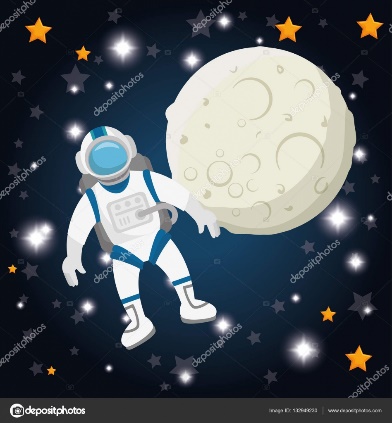   När vi har arbeta med detta arbetsområde ska du:   veta vad en stjärnbild är   känna till vad en världsbild är och hur den har förändrats genom tiderna   kunna förklara hur det blir dag och natt
   veta vilka planeter som finns i vårt solsystem   kunna ge exempel på några himlakroppar i universum   kunna berätta om stjärnors utveckling   kunna förklara varför vi har olika årstider   kunna förklara vad en månad är   kunna ge exempel på hur man kunde mäta tiden förr   veta vad satelliter är och vad de används till   kunna berätta om människans strävan att komma upp i rymden   kunna genomföra och dokumentera naturvetenskapliga undersökningarUndervisning   Gemensamma genomgångar och diskussioner
   Film   Instuderingsfrågor
   Arbete med ämnesspecifika ord och begreppBedömning   Diagnos, läxförhör och diskussioner    Genomförande och dokumentation av naturvetenskaplig undersökningÄmnesord     
 Asteroid, astronaut, galax, jordaxel, kosmonaut, meteor, meteorit, nebulosa, solsystem, supernova, svart hål, vakuum, världsbild                                                                                                                                                                                   